Application For Employment 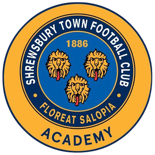 If you experience any issues completing the following, please let us know and we’ll be able to provide you an alternative form or assist with any issues.All applicants must complete this form to apply for employment. We will not be accepting CV’s & Covering Letters. We will reject anyone trying to influence another employee to give them employment. Please complete this form digitally and return via email or print and complete in black ink. Name of candidate: _________________________________________________DECLARATIONI declare the facts and statements provided within this application are correct to the best of my knowledge. I accept that any false information given can result in disciplinary action taken against me, including my employment (if successful) being terminated. Signature:  ……………………………………………………………………Date: 	       …………………………………………………………………….Please return this form to Charlie.musselwhite@shrewsburytown.co.uk or post marking PRIVATE & CONFIDENTIALAcademy VacanciesShrewsbury Town Football ClubMontgomery Waters MeadowOteley RoadShrewsburySY2 6STCURRENT EMPLOYMENTCURRENT EMPLOYMENTCOMPANY NAME: COMPANY NAME: ADDRESS & POSTCODE:TYPE OF BUSINESS:RESPONSIBLE TO:JOB TITLEJOB TITLEDATE STARTED:  ________________________DATE ENDED (IF APPLICABLE): _____________TIME OF NOTICE REQUIRED TO GIVE: _______CURRENT SALARY:  ______________________REASON FOR APPLYING:SALARY EXPECTATION: __________________HAVE YOU APPLIED FOR A SIMILAR ROLE IN PAST 12 MONTHS:  YES/NO (delete as appropriate)GIVE A BRIEF DESCRIPTION OF YOUR RESPONSBILITIES:GIVE A BRIEF DESCRIPTION OF YOUR RESPONSBILITIES:PREVIOUS EMPLOYERSPREVIOUS EMPLOYERSPREVIOUS EMPLOYERSEMPLOYERJOB TITLEDURATION OF APPOINTMENTEDUCATION, TRAINING & QUALIFICATIONSEDUCATION, TRAINING & QUALIFICATIONSSCHOOL, COLLEGE, UNIVERSITY ATTENDEDQUALIFICATIONS ACHIEVEDQUALIFICATIONS ACHIEVEDRELEVANT TRAINING COURSESRELEVANT TRAINING COURSESORGANISING BODY DETAILS OF ANY COURSE ACHIEVEDDETAILS OF ANY COURSE ACHIEVEDEXPERIENCEEXPERIENCEPlease give details of any experiences or any other information you feel supports your application for this role (if more space is required, please use additional paper).Please give details of any experiences or any other information you feel supports your application for this role (if more space is required, please use additional paper).Do you have a driving licence?YES / NO (delete as appropriate)What type of driving licence do you have?Have you been convicted of any driving offences or awaiting conviction?YES / NO (delete as appropriate)Do you have any points on your licence? If yes, how many and what categoryYES / NO (delete as appropriate)REHABILITATION OF OFFENDERSREHABILITATION OF OFFENDERSHave you any convictions which are not regarded as “spent” Under the Rehabilitation of Offenders Act of 1974YES / NO (delete as appropriate)YES / NO (delete as appropriate)Are you currently the subject of any criminal proceedings or conviction? If yes, please state below.YES / NO (delete as appropriate)YES / NO (delete as appropriate)Are you currently suspended, or have you been suspended from your place of work? YES / NO (delete as appropriate)YES / NO (delete as appropriate)Have you ever been subject to an FA disciplinary? If yes, please state below.YES / NO (delete as appropriate)YES / NO (delete as appropriate)Failure to disclose any convictions which are not ‘spent’ may render you liable for dismissalFailure to disclose any convictions which are not ‘spent’ may render you liable for dismissalFailure to disclose any convictions which are not ‘spent’ may render you liable for dismissalREFERENCES & INTERVIEW DATESREFERENCES & INTERVIEW DATESPlease provide the following information for two references. We cannot accept references from relatives. Please provide the following information for two references. We cannot accept references from relatives. Please provide the following information for two references. We cannot accept references from relatives. Name: ____________________________Work:  ____________________________Position:  __________________________Email:  ____________________________Name: ____________________________Work:  ____________________________Position:  __________________________Email:  ____________________________Name: ____________________________Work:  ____________________________Position:  __________________________Email:  ____________________________Please provide dates of which you are not available for interview:Please provide dates of which you are not available for interview:Please provide dates of which you are not available for interview:PERSONAL DETAILSPERSONAL DETAILSADDRESS & POSTCODE:FIRST NAME:FIRST NAME:ADDRESS & POSTCODE:SURNAME:SURNAME:ADDRESS & POSTCODE:TELEPHONE NO:TELEPHONE NO:ADDRESS & POSTCODE:EMAIL:EMAIL: